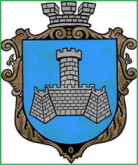 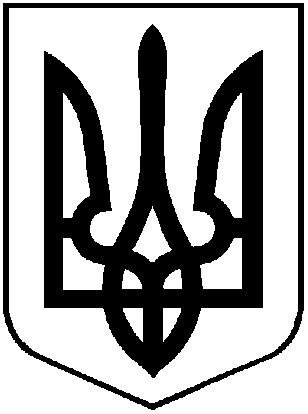 УКРАЇНАХМІЛЬНИЦЬКА МІСЬКА РАДАВІННИЦЬКОЇ ОБЛАСТІВиконавчий комітетР І Ш Е Н Н Я                 від     квітня 2022 р.                                                            			 № Про внесення змін до  Порядку фінансуваннявидатків бюджету Хмільницької міської територіальної громади, затвердженого рішеннямвиконавчого комітету Хмільницької міської ради  від 25 березня 2021року № 182 (зі змінами)            Враховуючи службову записку начальника управління житлово-комунального господрства та комунальної власності Хмільницької міської ради Інни Литвиненко  від 29.03.2022р  до Бюджетного кодексу України, наказу Міністерства фінансів  України від 23.08.2012 р. № 938 "Про затвердження Порядку казначейського обслуговування місцевих бюджетів" (зі змінами та доповненнями), зареєстрованого в Міністерстві юстиції України 12.09.2012 року № 1569/21881, з метою організації своєчасного фінансування головних розпорядників, розпорядників та одержувачів коштів бюджету Хмільницької міської територіальної громади (далі – міського бюджету), посилення контролю за ефективним та раціональним використанням коштів міського бюджету, керуючись ст.ст. 28, 59 Закону України "Про місцеве самоврядування в Україні" (зі змінами), виконавчий комітет міської радиВ И Р І Ш И В:Внести зміни до п. 6 Порядку фінансування  видатків бюджету Хмільницької міської територіальної громади, виклавши його в наступній редакції:«  6. Основне щомісячне фінансування здійснюється фінансовим управлінням Хмільницької міської ради  п’ять разів на місяць: перше  – 2-4 числа, друге – 12-14 числа, третє – 18-19 числа, четверте – 21-23 числа, п’яте – 27-29 числа місяця, а у разі припадання цих дат на вихідні або святкові дні – на наступний робочий день, відповідно до поданої головними розпорядниками коштів, розпорядниками коштів нижчого рівня місцевого бюджету заявки на фінансування із зазначенням необхідних обсягів фінансування у розрізі кодів програмної класифікації видатків та кредитування місцевого бюджету (КПКВКМБ) і кодів економічної класифікації видатків (КЕКВ) з обґрунтуванням нагальної необхідності здійснення такого фінансування, яка подається до фінансового управління Хмільницької міської ради, але не в останній робочий день місяця. В окремих випадках допускається позачергове фінансування, в тому числі і у разі недостатності коштів на котловому рахунку місцевого бюджету на дату останнього фінансування, відповідно до поданих заявок головними розпорядниками коштів та розпорядниками коштів нижчого рівня міського  бюджету з обґрунтуванням нагальної необхідності здійснення такого фінансування.»	2. Головним розпорядникам, розпорядникам та одержувачам коштів міського бюджету, визначених рішенням Хмільницької міської ради про бюджет Хмільницької міської територіальної громади неухильно дотримуватись вимог Порядку фінансування видатків  бюджету Хмільницької міської територіальної громади, затвердженого цим рішенням.3. Контроль за виконанням цього рішення покласти на  начальника фінансового управління Хмільницької  міської ради Тетяну Тищенко.	Міський голова 							Микола  ЮРЧИШИН